SCHOOL BASED EXAMINATION 2019CHEMISTRY 233/1MARKING SCHEMEJULY/AUGUST 2019a)	Exothermic  reaction  - heat energy is given out (lost) to the surrounding.	Endothermic reaction  - heat energy is absorbed from the surrounding.b)	Heat change = Heat required	+ 	Heat given out			       to break bonds		during bond formation	CH 4(g) + 2O 2(g)			CO 2(g) + 2H2O(l)	Heat required to break bonds = 4 x 413  =     652						        = 2 x 497  =    994							      2646    1/2  	Heat given out  = -804 x 2 = -1608			         = -464 x 5 =  -1856					       -3464   1/2  	Heat change = 2646 + - 3464   1/2  			    = -818 kJ/mol      1/2  Test I 1/2   and II 1/2  Dilute sulphuric (VI) acid is not an oxidizing agent  1 hence cannot oxidize carbon to carbon (IV) oxide.  1 Iron  is above hydrogen in the reactivity series hence it displaces hydrogen.  1– Add excess lead (II) oxide to dilute Nitric (V) acid. Filter the mixture.Add sodium carbonate /potassium carbonate/ammonium carbonate to the filtrate.to precipitate lead (II) carbonate. Filter the residue and wash it with distilled water. Dry between filter paper.a)	Zinc sulphide / Iron (II) sulphideb)	FeS(s) + 2 HCl (aq)                         FeCl 2(aq)  + H2S (g)c) 	Has a smell of rotten eggs. Colourless gas.KOH = 39 + 1 + 16 = 56  1/2  Concentration of KOH =  7    = 0.125 moles/dm3   1/2  				     562KOH(aq)  + H2X (aq)	  	 K2X  (aq)  + 2H2O(l)        2         :   1 Moles of H2X  = 0.125   = 0.0625 Moles /dm3  1/2  	                       2RFM of the acid  =    0.18         1/2  	                         0.0625			      = 288  1/2  		(3 marks)a)	G and Kb)	HL2c)	FYellow  colour intensifies  1 Addition of NaOH  increases the concentration ion of hydroxide  1/2   in the system therefore equilibrium shifts to the right.  1/2  O = 16 x 2 = 32a)			H	H	H	H		C	C	C	OH			H	H	Hb)	i) dehydration	ii) Propanec)	70Mass of oxygen = 2.75 – 195			   = 0.8   1/2  	K		O	1.95	0.8	 39	16      1/2  	0.05	0.05	0.05	0.05    1/2  	  1		  1	(KO)n = 110	(39  + 16) n  = 11	55n   =  110  2	55	          55	n = 2 	 1/2  		M.F. = (KO)2					         = K2O2  1/2  a) Period 3 – Has 3 occupied energy levels.b) R has more number of protons/nuclear charge than Q. Hence electrons of  R are more strongly attracted.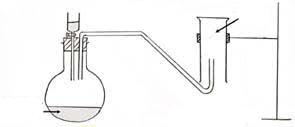 i) Heat evolved = 400 x 4.2 x 9 1/2	 	              = 15120J or 15.12kJ  1/2ii)	Mass of methanol burnt = 125 – 124.5	RFM of methanol = 32  ½  = 0.5g  1/2	0.5g of methanol = 15.12kJ	32g of methanol = 15.12 x 32   1/2				     0.5				= -967.68kJ/mole  1/2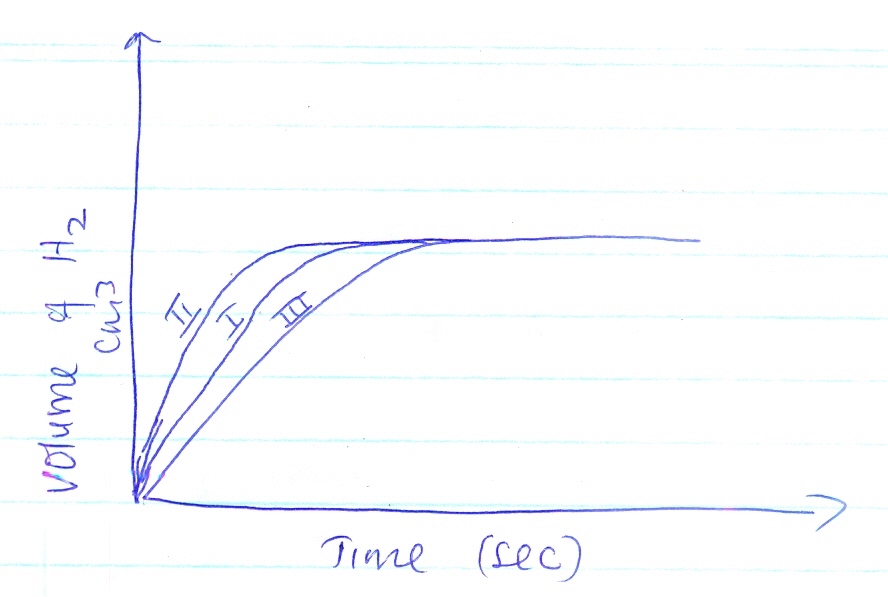 The solid dissolved to form a solution.  (1mk)This is because calcium chloride formed is deliquescent.  1 i) Cation – Zinc /Zn 2+    Anion – Chloride / Cl-b) Ag + (aq)  + Cl - (aq)		   AgCl(s)1			1/2		1/4		   1/8	Age of the wood  = 3 x 5600	                     = 16800 yrsa)	Sodium nitrate or Potassium nitrateb) 	H2SO4(aq) + NaNO 3 (s)		NaHSO 4 (aq) + HNO 3(g)c) 	To prevent it from decomposing a) Temporaryb) Temporaryc) Permanent20.	a)	U – NaHCO3  or  KHCO3		V – Na2CO3    or   K2CO3	b) Na2CO 3(s)  + 2HCl (aq)		2 NaCl (aq) + H2O (l) + CO 2(g)			or	K2CO 3(s) + 2HCl(aq)		2KCl(aq) + CO 2(g)  + H2O (l)21.	a) Copper (II) Sulphate	b) 36 – 27 = 9g	c) Fractional Crystallization22.	i) L(s)		   L 2+ (aq) + 2e-	ii) Q 2+ (aq)  + 2e- 		Q(s)	b) E  = +0.34 - - 0.13	= 0.47v23.	 i) t	ii) P24.	a) RFM of BaSO4 = 56 + 32 + 64				       = 152	Moles of BaSO4  = 4.66   = 0.031 moles				       152		BaSO4			Ba 2+  + SO4 -2	 Mole  1  		 : 	1   	:   1     		 Moles of SO4 2-  = 0.31	b)	152  →  4.66g				N2SO4 = 174		?   →  5.34g				SO4 = 96	RFM of N2SO4 = 152 x 5.34  = 174		2N + 96 = 174					4.66			2N = 174 – 96								2N = 78   39								2         2								  N = 3925.	i) Propanoic acid	  - Methanol	ii) Esters	iii) 2CO3OH + 2K 		2CH3OK  + H226.	a) Because concentration of  ions is high  1 at the beginning and decreases as the ions are discharged    	     during electrolysis	 1	(2mks)	b)	CU 2+ (aq) + 2e 		Cu(s)  127.	T = (18 x 60) + 5	     = 1085 seconds	Q = 0.5 x 1085	     = 542.5 C	0.22g of Z = 542.5 C	44g of Z = 542.5 x 44	                       0.22	              = 108500C	Charge = 108500	=     1.12	Or 		    96500	No. of Faradays					+1	Or	Charge =   0.5 x 1085 x 44		            0.22 x 96500			= + 128.	a) Sublimation	b) Oxidation	c) Dehydration